ИНФОРМАЦИЯ о КШПООО «Кировский комбинат школьного питания»Юридический адрес: 443091, г.о.Самара, пр-т Карла-Маркса, 412.Генеральный директор - Воробьев В.Ю.Руководитель производства   -  956-98-84Сапрыкина М.А.Бухгалтерия – 956-59-48Сверка по родительской оплате  - 927-01-80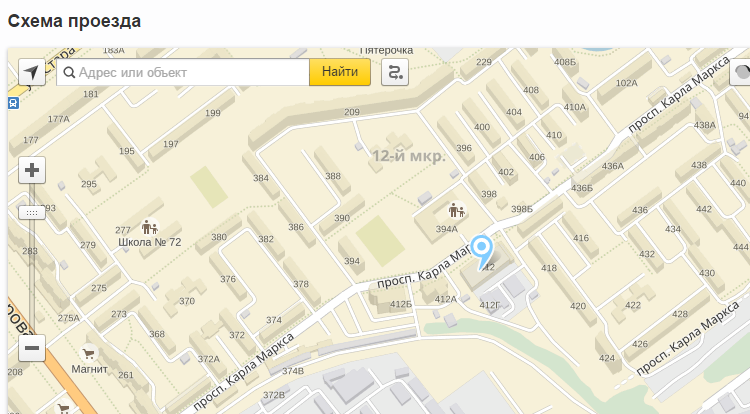 